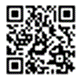 記入、または🔲にチェックマークを付けてください。以下のアンケートにご回答をお願いいたします。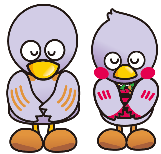 　公開・非公開に関わらず、実態把握のため、メールまたは同封の封筒にて　７月８日（金）　までにご回答をお願いいたします。　本調査は、埼玉県から委託を受け、埼玉県内の「子供の居場所（子ども食堂・学習支援・プレーパーク等）」の現状を正確に把握するとともに、ポータルサイト「こども応援ネットワーク埼玉」の　「こどもの居場所マップ」へ掲載させていただくことを主目的に、毎年実施しております。　右上のQRコードから様式をダウンロードの上メールでご回答いただくか、または、本調査票にご記入の上同封の封筒にてご返送いただくようお願いいたします。2022年７月８日（金）　必着団体の居場所の概要について教えてください。居場所名称居場所内容（複数選択可）※別添をご参照ください。1子ども食堂　（ 会食形式   お弁当や食材等の配布）　　 2学習支援　   3プレーパーク 　 4多世代交流拠点 　　　  5 子供のたまり場　　　 6 遊び・スポーツ・体験活動の場 　　  7不登校児の居場所    　 8親子交流の場　 　 9外国人の子供の居場所　 10フードパントリー（子ども食堂などの活動とは別に、独立した会場・日時を設けて実施している活動）　   １１ その他（　　　　　　　　　　　　　　　　　　　　　　　　　　　　　　　　　　　　　　　　　　　）居場所代表者名居場所開始年月日西暦　　　　　　　　　　　年　　　　　　　　　月　　　　　　　　　日居場所活動場所〒居場所活動場所居場所活動場所の種類(複数選択可) １ 室内の公共施設（公民館、コミュニティーセンター等）　　　　　　　　　　 ８ 飲食店等の店舗 ２ 運営団体所有施設（事務所・店舗）等　　　　　　　　　　　　　　　　　　　   ９ マンション・団地の集会室 ３ 個人宅・個人所有スペース　　　　　　　　　　　　　　　　　　　　　　　　　　 １０ 企業等無償提供場所 ４ 寺院、教会                                                                         １１ 賃貸物件、レンタルスペース（※有償） ５ 屋外の公共施設（公園、土手等）                                              １２ 社会福祉協議会所有の施設 ６ デイサービス、介護保険事業所等　　　　　　　　　　　　　　　　　　　　　　 １３ 病院、診療所 ７ 学校、塾                                                                            １４ その他(　　　　　　          　　　　　　　　　　　　　 )居場所電話番号※埼玉県から、お知らせやマッチングなどのご連絡をさせていただく場合がございますので、ご記入をお願いします。居場所E-mail※埼玉県から、お知らせやマッチングなどのご連絡をさせていただく場合がございますので、ご記入をお願いします。居場所HP １ 有　URL　(　　　　　　　　　　　　　　　　　　　　　　　　　　　　　　　　　　　　　　　　　　　　　　　　　　　　　　　　　　　　)　　　  ２ 無居場所SNS １ 有　URL　(　　　　　　　　　　　　　　　　　　　　　　　　　　　　　　　　　　　　　　　　　　　　　　　　　　　　　　　　　　　　)　　　  ２ 無運営団体運営団体名運営団体団体
代表者名運営団体運営団体の住所〒運営団体運営団体の住所運営団体電話番号郵送物の送付先について教えてください。郵送物の送付先について教えてください。 １ 居場所の住所と同じ　　 ２ 運営団体の住所と同じ　　 ３ 別の住所に送付 （〒　  　　　　　　　　　　　　　　　　　　　　　　　　　　　　　　　　) １ 居場所の住所と同じ　　 ２ 運営団体の住所と同じ　　 ３ 別の住所に送付 （〒　  　　　　　　　　　　　　　　　　　　　　　　　　　　　　　　　　) １ 居場所の住所と同じ　　 ２ 運営団体の住所と同じ　　 ３ 別の住所に送付 （〒　  　　　　　　　　　　　　　　　　　　　　　　　　　　　　　　　　)居場所の活動状況について教えてください。居場所の活動状況について教えてください。現在の活動状況現在の活動状況 １ 活動中 ２ 休止中（現在活動していないが、今後再開の予定がある） ３ 廃止（現在活動しておらず、今後も再開の見込みはない）　　前問で休止中・廃止を選択された理由（複数回答可）前問で休止中・廃止を選択された理由（複数回答可） １ 新型コロナウイルスのため                                 ４ 居場所不足 ２ 活動資金不足                                                ５ その他（          　　　　　　　　　　　　　　　　　　　　　　　　　　　　　　　） ３ 人員（スタッフ・ボランティア）不足加入しているネットワーク例：埼玉県子ども食堂ネットワーク〇〇市ネットワークなど加入しているネットワーク例：埼玉県子ども食堂ネットワーク〇〇市ネットワークなど １ あり　（　　　　　　　　　　　　　　　　　　　　　　　　　　　　　） ２ なし開催日・頻度開催日・頻度 1定期⇒開催日（　　　　　　　　　　　　　　　　　　　　　　） 例：毎週第3土曜日18:00～20:00、毎週火曜日10:00～13:00開催頻度（１つ）  毎日   週に6回    週に5回    週に4回　 週に3回    週に2回   週に1回 2週間に1回     1か月に3回      1か月に2回     １か月に1回 　 2か月に１回  3か月に1回     その他（　　　　　　　　　　　） 2不定期対象者の限定状況 １ 限定しない（大人も子供も参加可）　 ２ 限定する⇒ １ 経済的に困難な世帯の子供　 ２ ひとり親世帯の子供  ３ 不登校児の子供　　　　　　（複数回答可）   ４ 障害のある子ども  ５ 大人   ６その他（　　　　　　　　　　　　　　　　　　　　　） １ 限定しない（大人も子供も参加可）　 ２ 限定する⇒ １ 経済的に困難な世帯の子供　 ２ ひとり親世帯の子供  ３ 不登校児の子供　　　　　　（複数回答可）   ４ 障害のある子ども  ５ 大人   ６その他（　　　　　　　　　　　　　　　　　　　　　）対象地域の限定状況 １ 限定しない　 ２ 限定する⇒ １ 市内および近隣の市町村　　 ２ 市区町村のみ　　　 ３ 地区内のみ　   ４ 特定の学校区のみ　　        　　　　　　　　     ５ その他（　              　　      　  　　　　　　） １ 限定しない　 ２ 限定する⇒ １ 市内および近隣の市町村　　 ２ 市区町村のみ　　　 ３ 地区内のみ　   ４ 特定の学校区のみ　　        　　　　　　　　     ５ その他（　              　　      　  　　　　　　）料金子ども １ 無料　　　　　　　　　　　　 ２ 有料（　　　　　　　　　　　円　）料金大人 １ 無料　　　　　　　　　　　　 ２ 有料（　　　　　　　　　　　円　）　　　　　　 　 ３　対象外大人を含めた参加者数（従事者・ボランティアは含まない）大人を含めた参加者数（従事者・ボランティアは含まない） ～5人  　　  ～10人　　　 ～20人　　　 ～30人　　 ～40人　　 ～50人　　 ～60人　　 ～70人 ～80人　    81人～　　　予約予約 １不要  ２要⇒予約方法（複数回答可）  １外部サイトから   ２SNSから   ３メールから   ４電話から ５その他  リンク先等 （　　　　　　　　　　　　　　　　　　　　　　　　　　　　　）　　　　　　　　　　　　　　　　　　　　　こども応援ネットワーク埼玉のポータルサイトへの掲載の可否こども応援ネットワーク埼玉のポータルサイトへの掲載の可否※ポータルサイトへの掲載は、「紹介文」と以下の①～⑨の項目となります。 １ 全て公開　　 ２ 全て非公開 ３ 一部非公開（非公開にする項目にチェックを入れてください）　 ①居場所電話番号　　   ②居場所メールアドレス　　   ③開催日・頻度  　 ④対象地域の限定状況　 ⑤居場所住所　　　　　   ⑥料金  　　　　  ⑦HP　 　⑧SNS　 ⑨その他（　　　　　　　　　　　　　　　　　　　　　　　　　　　　　　　　　　　　　　　　　　　　　　　）こども応援ネットワーク埼玉のポータルサイトに掲載する紹介文（150字程度）こども応援ネットワーク埼玉のポータルサイトに掲載する紹介文（150字程度）Q1.活動の課題はありますか。（※複数選択可）Q1.活動の課題はありますか。（※複数選択可）Q1.活動の課題はありますか。（※複数選択可）Q1.活動の課題はありますか。（※複数選択可） １ 人材(お手伝い・ボランティア)不足 ２ 物資不足 ３ 活動場所不足 ４ 物資保管場所不足 ５ 活動資金不足 ６ 配送・輸送 ７ ノウハウ不足 ８ 感染予防対策 ９ 地域の企業・団体との連携 １０ 行政・社協との連携 １１ 参加者のニーズの把握 １２ 広報・活動周知方法が分からない １３ その他 （　　　　　　　　　　　　　   　　　）Q2.新たに活動したい分野はありますか。Q2.新たに活動したい分野はありますか。Q2.新たに活動したい分野はありますか。Q2.新たに活動したい分野はありますか。    １ あり　Q3-1へ    １ あり　Q3-1へ  ２ なし　Q4へQ3-1新たに活動したい分野をお選びください（※複数選択可）Q3-1新たに活動したい分野をお選びください（※複数選択可）Q3-1新たに活動したい分野をお選びください（※複数選択可）Q3-1新たに活動したい分野をお選びください（※複数選択可） １ 子ども食堂 ２ 学習支援 ３ プレーパーク ４ フードパントリー ５ その他（　　　　　　　　　　　　　　　　　　　　　　　　　　　　　　　　　　　　　　　） ５ その他（　　　　　　　　　　　　　　　　　　　　　　　　　　　　　　　　　　　　　　　） ５ その他（　　　　　　　　　　　　　　　　　　　　　　　　　　　　　　　　　　　　　　　） ５ その他（　　　　　　　　　　　　　　　　　　　　　　　　　　　　　　　　　　　　　　　）Q3-2【Q2で「1.あり」と答えた方のみ】新たな活動を始めるにあたり、課題はありますか。（※複数選択可）Q3-2【Q2で「1.あり」と答えた方のみ】新たな活動を始めるにあたり、課題はありますか。（※複数選択可）Q3-2【Q2で「1.あり」と答えた方のみ】新たな活動を始めるにあたり、課題はありますか。（※複数選択可）Q3-2【Q2で「1.あり」と答えた方のみ】新たな活動を始めるにあたり、課題はありますか。（※複数選択可） １ 人材(お手伝い・ボランティア)不足 ２ 物資不足 ３ 活動場所不足 ４ 物資保管場所不足 ５ 活動資金不足 ６ 配送・輸送 ７ ノウハウ不足 ８ 感染予防対策 ９ 地域の企業・団体との連携 １０ 行政・社協との連携 １１ 参加者のニーズの把握 １２ 広報・活動周知方法が分からない １３ その他（　　　　　　　　　　　　　　　　　　）Q4　コロナ禍で工夫していることはありますか。（※複数選択可）Q4　コロナ禍で工夫していることはありますか。（※複数選択可）Q4　コロナ禍で工夫していることはありますか。（※複数選択可）Q4　コロナ禍で工夫していることはありますか。（※複数選択可） １ なし(従来どおり活動している) ２ 活動内容(頻度・場所・実施内容)の変更 ３ 人数の制限 ４ お弁当配布 ５ 食材の配布 ６ オンライン開催 ７ 参加料金を増やした ８ その他（　　　　　　　　　　　）Q5.ご意見等がございましたら、記入してください。Q5.ご意見等がございましたら、記入してください。Q5.ご意見等がございましたら、記入してください。Q5.ご意見等がございましたら、記入してください。